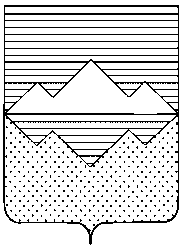 АДМИНИСТРАЦИЯСАТКИНСКОГО МУНИЦИПАЛЬНОГО РАЙОНАЧЕЛЯБИНСКОЙ ОБЛАСТИПОСТАНОВЛЕНИЕОт «___» декабря 2015 года № ______г. СаткаОб Общественном совете при Администрации Саткинского муниципального района по вопросам осуществления закупок для нужд Саткинского муниципального районаВ соответствии с Федеральным законом Российской  Федерации от 06.10.2003 № 131-ФЗ «Об общих принципах организации местного самоуправления в Российской Федерации», руководствуясь Уставом Саткинского муниципального района,ПОСТАНОВЛЯЮ:1. Создать Общественный совет при Администрации Саткинского муниципального района по вопросам осуществления закупок для нужд Саткинского муниципального района и утвердить его состав (приложение 1).2. Утвердить Положение об Общественном совете при Администрации Саткинского муниципального района по вопросам осуществления закупок для нужд Саткинского муниципального района (приложение 2).3. Отделу организационной и контрольной работы Управления делами и организационной работы (Корочкина Н.П.) обеспечить опубликование настоящего постановления в средствах массовой информации и размещение на официальном сайте Администрации Саткинского муниципального района в сети «Интернет».4. Организацию выполнения настоящего постановления возложить на Управление материальных ресурсов Администрации Саткинского муниципального района (Серебренникова М.С.).5. Контроль выполнения настоящего постановления оставляю за собой.6. Настоящее постановление вступает в силу с момента его официального опубликования.Глава Саткинского муниципального района				                      А.А. Глазков